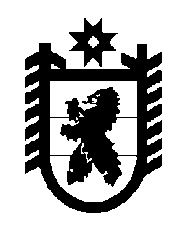 Российская Федерация Республика Карелия    УКАЗГЛАВЫ РЕСПУБЛИКИ КАРЕЛИЯО награждении государственными наградами Республики КарелияЗа многолетний добросовестный труд в системе здравоохранения и большой вклад в профилактику и охрану здоровья населения республики присвоить почетные звания:«ЗАСЛУЖЕННЫЙ ВРАЧ РЕСПУБЛИКИ КАРЕЛИЯ»АНТОШИНОЙ Ирине Валентиновне – врачу-педиатру участковому государственного бюджетного учреждения здравоохранения Республики Карелия «Городская детская поликлиника № 1», Петрозаводский городской округ,БАЗАРОВОЙ Екатерине Николаевне – старшему преподавателю кафедры неврологии, психиатрии и микробиологии медицинского института федерального государственного бюджетного образовательного учреждения высшего образования «Петрозаводский государственный университет»,ГАВРИЛЕНКО Татьяне Федоровне – врачу-кардиологу государственного бюджетного учреждения здравоохранения Республики Карелия «Республиканская больница им. В.А. Баранова», Петрозаводский городской округ,ИППОЛИТОВОЙ Татьяне Сергеевне – врачу-терапевту участковому государственного бюджетного учреждения здравоохранения Республики Карелия «Питкярантская центральная районная больница»,КОСТЮНИНОЙ Любови Павловне – врачу-психиатру участковому государственного бюджетного учреждения здравоохранения Республики Карелия «Медвежьегорская центральная районная больница»,КУКУШКИНУ Вадиму Андреевичу – заведующему травматологическим отделением государственного бюджетного учреждения здравоохранения Республики Карелия «Республиканская больница им. В.А. Баранова», Петрозаводский городской округ,НИКОЛАЕВСКОЙ Галине Евгеньевне – врачу-эндокринологу государственного бюджетного учреждения здравоохранения Республики Карелия «Госпиталь для ветеранов войн», Петрозаводский городской округ,НИКУЛИНОЙ Наталье Вадимовне – заведующему отделением переливания крови, врачу-трансфузиологу государственного бюджетного учреждения здравоохранения Республики Карелия «Межрайонная больница               № 1», Костомукшский городской округ,СИМЧЕНКО Наталье Александровне – заведующему отделением – врачу-терапевту государственного бюджетного учреждения здравоохранения Республики Карелия «Городская поликлиника № 4», Петрозаводский городской округ,СКОВОРОДНИКОВОЙ Надежде Александровне – врачу-терапевту участковому государственного бюджетного учреждения здравоохранения Республики Карелия «Медвежьегорская центральная районная больница», ЦВЕТКОВОЙ Светлане Юрьевне, Питкярантский муниципальный район;«ЗАСЛУЖЕННЫЙ РАБОТНИК ЗДРАВООХРАНЕНИЯ РЕСПУБЛИКИ КАРЕЛИЯ»БОГУНОВОЙ Надежде Николаевне – старшей акушерке государственного бюджетного учреждения здравоохранения Республики Карелия «Республиканский перинатальный центр», Петрозаводский городской округ,ГЕРАСИМКОВОЙ Наталье Ивановне – медицинской сестре-анестезисту государственного бюджетного учреждения здравоохранения Республики Карелия «Республиканский перинатальный центр», Петрозаводский городской округ.За многолетний добросовестный труд, высокий профессионализм и заслуги в образовательной, педагогической и воспитательной деятельности присвоить почетное звание«ЗАСЛУЖЕННЫЙ РАБОТНИК ОБРАЗОВАНИЯРЕСПУБЛИКИ КАРЕЛИЯ»АЙДИНОЙ Инге Анатольевне – заместителю директора по учебно-воспитательной работе муниципального бюджетного общеобразовательного учреждения Петрозаводского городского округа «Лицей № 1». За высокий профессионализм и заслуги в укреплении законности, правопорядка, борьбе с преступностью, защите прав и законных интересов граждан республики присвоить почетное звание«ЗАСЛУЖЕННЫЙ РАБОТНИК ПРАВООХРАНИТЕЛЬНЫХ ОРГАНОВРЕСПУБЛИКИ КАРЕЛИЯ»ДВОРЕЦКОМУ Назару Викторовичу – полковнику внутренней службы, заместителю начальника управления – начальнику отдела морально-психологического обеспечения управления по работе с личным составом Министерства внутренних дел по Республике Карелия,РОМАНЧЕНКО Михаилу Анатольевичу – подполковнику полиции, заместителю начальника отдела – начальнику отделения отдела № 1 Управления уголовного розыска Министерства внутренних дел по Республике Карелия.За достижение высоких результатов в профессиональной деятельности и большой вклад развитие строительного комплекса республики присвоить почетное звание«ЗАСЛУЖЕННЫЙ РАБОТНИК СТРОИТЕЛЬНОГО КОМПЛЕКСАРЕСПУБЛИКИ КАРЕЛИЯ»БЫКОВУ Артему Сергеевичу – мастеру строительных и монтажных работ закрытого акционерного общества «Строительное предприятие № 1», Петрозаводский городской округ,ВОЛЧЕК Татьяне Валентиновне – начальнику отдела производственного и технического контроля закрытого акционерного общества  «Строительное предприятие № 1», Петрозаводский городской округ.За высокий профессионализм, многолетний добросовестный труд и большой вклад в развитие энергетики Республики Карелия присвоить почетное звание«ЗАСЛУЖЕННЫЙ ЭНЕРГЕТИК РЕСПУБЛИКИ КАРЕЛИЯ»ТЕЛЬМАНОВОЙ Марине Юрьевне – директору каскада Выгских гидроэлектростанций филиала «Карельский» публичного акционерного общества «Территориальная генерирующая компания № 1», Сегежский муниципальный район.За заслуги перед республикой и многолетний добросовестный труд наградить ПОЧЕТНОЙ ГРАМОТОЙ РЕСПУБЛИКИ КАРЕЛИЯ:БЕЛЯНИНОВУ Анну Альбертовну – заместителя Председателя Контрольно-счетной палаты Республики Карелия,ГОРЮНОВА Андрея Сергеевича – ведущего научного сотрудника Института биологии – обособленного подразделения федерального государственного бюджетного учреждения науки Федерального исследовательского центра «Карельский научный центр Российской академии наук», Петрозаводский городской округ, ЕРОХОВУ Валентину Анатольевну – врача клинической лабораторной диагностики государственного бюджетного учреждения здравоохранения Республики Карелия «Питкярантская центральная районная больница»,ИЛЬМАСТА Анатолия Викторовича – начальника информационно-аналитического отдела государственного бюджетного учреждения здравоохранения Республики Карелия «Республиканский медицинский информационно-аналитический центр», Петрозаводский городской округ,ИНЮКОВУ Нину Васильевну – руководителя экспертного состава 
№ 2 – врача по медико-социальной экспертизе федерального казенного учреждения «Главное бюро медико-социальной экспертизы по Республике Карелия» Министерства труда и социальной защиты Российской Федерации, Петрозаводский городской округ,КАРПИЦКУЮ Маргариту Александровну – начальника отдела планирования и подготовки производства закрытого акционерного общества «Строительное предприятие № 1», Петрозаводский городской округ,ЛАРЬКИНА Геннадия Ивановича – прапорщика полиции, полицейского (водителя) отделения патрульно-постовой службы полиции отдела МВД России по Медвежьегорскому району,ЛЕСОНЕН Татьяну Ивановну – медицинскую сестру участковую детской поликлиники государственного бюджетного учреждения здравоохранения Республики Карелия «Межрайонная больница № 1», Костомукшский городской округ,МИКИТЕНКО Людмилу Алексеевну – заведующего акушерским физиологическим отделением государственного бюджетного учреждения здравоохранения Республики Карелия «Республиканский перинатальный центр», Петрозаводский городской округ, НИКИТИНУ Ольгу Борисовну – врача-педиатра районного государственного бюджетного учреждения здравоохранения Республики Карелия «Питкярантская центральная районная больница»,ПАРАНИЧЕВА Дмитрия Викторовича – подполковника внутренней службы, заместителя начальника центра финансового обеспечения Министерства внутренних дел по Республике Карелия,ПРИМЕРОВУ Ольгу Васильевну – врача-неонатолога государственного бюджетного учреждения здравоохранения Республики Карелия «Республиканский перинатальный центр», Петрозаводский городской округ, ТАЛАНОВУ Веру Викторовну – главного научного сотрудника Института биологии – обособленного подразделения федерального государственного бюджетного учреждения науки Федерального исследовательского центра «Карельский научный центр Российской академии наук», Петрозаводский городской округ, ТРУНОВУ Елену Юрьевну – заместителя главного бухгалтера закрытого акционерного общества «Строительное предприятие № 1», Петрозаводский городской округ,ЭГИПТИ Эдуарда Эвальдовича – члена местной общественной организации ветеранов (пенсионеров) войны, труда, Вооруженных Сил и правоохранительных органов Республики Карелия.  Глава Республики  Карелия                                                           А.О. Парфенчиковг. Петрозаводск17 мая 2018 года№ 40